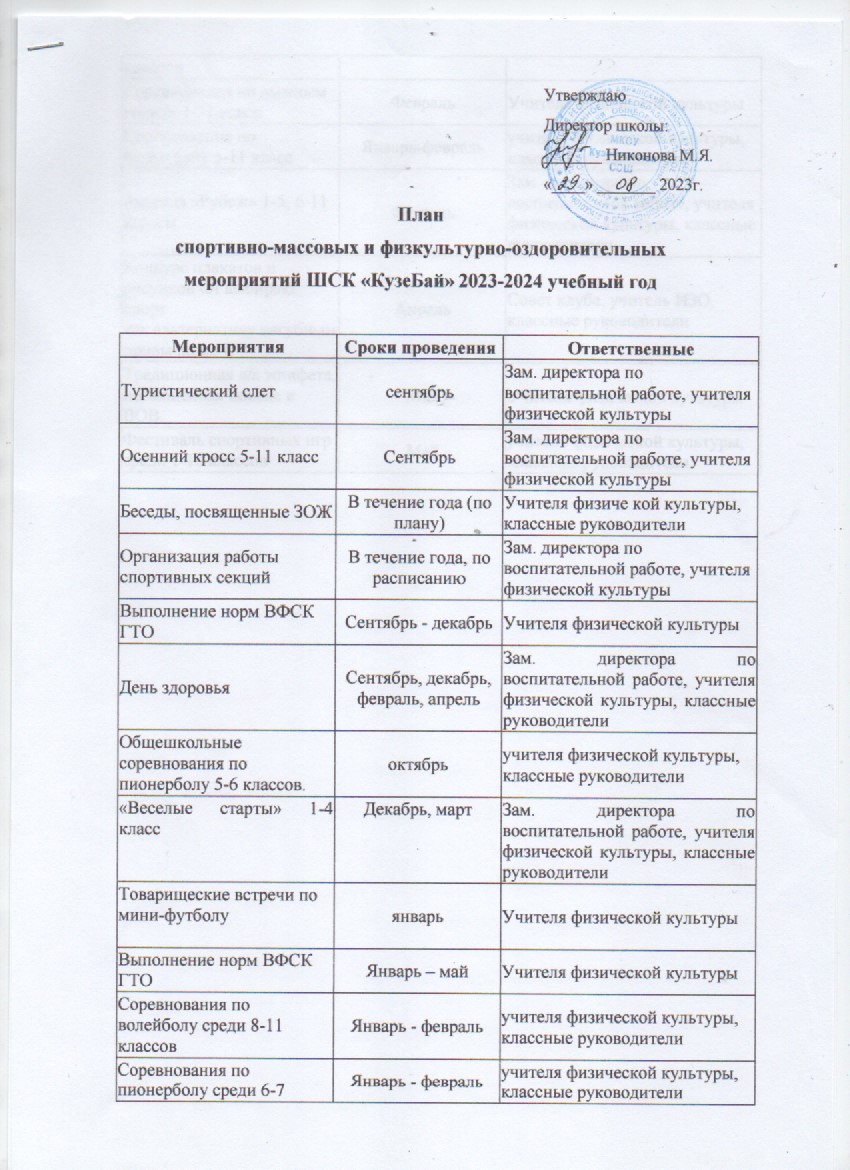 Соревнования по лыжным гонкам 1-11 классФевральУчителя физической культурыСоревнования по баскетболу 5-11 классЯнварь-февральучителя физической культуры, классные руководителиЗарница «Рубеж» 1-5; 6-11 классыФевраль Зам. директора по воспитательной работе, учителя физической культуры, классные руководителиКонкурс плакатов ирисунков «Я выбираю спорткак альтернативу пагубнымпривычкам»АпрельСовет клуба, учитель ИЗО, классные руководителиТрадиционная л/а эстафета,посвященная победе в ВОВ.МайУчителя физической культурыФестиваль спортивных игрсреди 1-10 классовМайучителя физической культуры, классные руководители